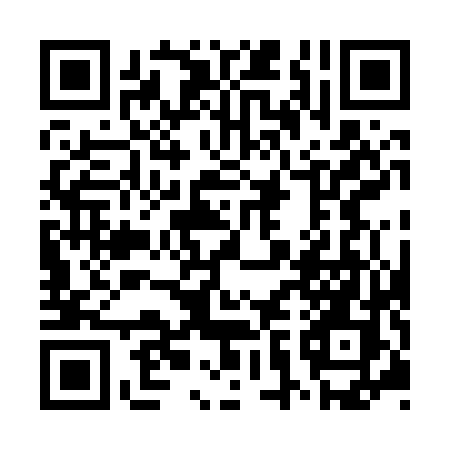 Prayer times for Salamaua, Papua New GuineaMon 1 Apr 2024 - Tue 30 Apr 2024High Latitude Method: NonePrayer Calculation Method: Muslim World LeagueAsar Calculation Method: ShafiPrayer times provided by https://www.salahtimes.comDateDayFajrSunriseDhuhrAsrMaghribIsha1Mon5:056:1512:163:326:177:222Tue5:056:1512:153:326:167:213Wed5:056:1412:153:326:167:214Thu5:056:1412:153:326:157:215Fri5:056:1412:153:326:157:206Sat5:056:1412:143:326:147:207Sun5:056:1412:143:326:147:198Mon5:046:1412:143:326:137:199Tue5:046:1412:133:326:137:1810Wed5:046:1412:133:326:127:1811Thu5:046:1412:133:326:127:1812Fri5:046:1412:133:326:127:1713Sat5:046:1412:123:326:117:1714Sun5:046:1412:123:326:117:1715Mon5:036:1312:123:326:107:1616Tue5:036:1312:123:326:107:1617Wed5:036:1312:113:316:097:1618Thu5:036:1312:113:316:097:1519Fri5:036:1312:113:316:097:1520Sat5:036:1312:113:316:087:1521Sun5:036:1312:113:316:087:1422Mon5:036:1312:103:316:087:1423Tue5:026:1312:103:316:077:1424Wed5:026:1312:103:316:077:1425Thu5:026:1312:103:316:067:1326Fri5:026:1312:103:316:067:1327Sat5:026:1312:103:316:067:1328Sun5:026:1312:093:316:067:1329Mon5:026:1312:093:316:057:1230Tue5:026:1312:093:306:057:12